I. MỤC TIÊUKiến thứcXác định phân tích trạng ngữ mở rộng và sử dụng trạng ngữ mở rộng trong tạo lập văn bản.2. Năng lựca. Năng lực chung- Năng lực giải quyết vấn đề, năng lực tự quản bản thân, năng lực giao tiếp, năng lực hợp tác...b. Năng lực riêng biệt- Năng lực thu thập thông tin liên quan đến bài thực hành.- Năng lực hợp tác khi trao đổi, thảo luận, hoàn thành các bài tập xác định số từ, phó từ.Năng lực tiếp thu tri thức tiếng việt để hoàn thành các bài tập, vận dụng thực tiễn.3. Phẩm chất:Hiểu và trân trọng ngôn ngữ tiếng Việt.II. THIẾT BỊ DẠY HỌC VÀ HỌC LIỆU1. Thiết bị: Máy chiếu, ti vi.2. Học liệu: Tư liệu về mở rộng trạng ngữ.III. TIẾN TRÌNH DẠY HỌC1.HOẠT ĐỘNG 1.MỞ ĐẦUa. Mục tiêu: Giúp học sinh huy động những hiểu biết về mở rộng trạng ngữ kết nối vào bài học, tạo tâm thế hào hứng cho học sinh và nhu cầu tìm hiểu.b. Nội dung: Giáo viên hướng dẫn học sinh đàm thoại cá nhân.c. Sản phẩmd. Tổ chức thực hiện:  Tổ chức học sinh tham gia trò chơi “Ai tinh, ai nhanh”Bước 1: Chuyển giao nhiệm vụ học tập.- GV nêu nhiệm vụ phần mở đầu: Học sinh tham gia trò chơi “Ai tinh, ai nhanh”- lắng nghe lời hát và tìm trạng ngữ có trong lời hát. - GV phổ biến luật của trò chơi “Ai tinh, ai nhanh”- Luật chơi: GV bật video lời hát, học sinh lắng nghe tìm trạng ngữ có trong đoạn bài hát. Học sinh tham gia trò chơi nhanh chóng giơ tay trả lời khi nhạc điệu kết thúc. Khi bạn trả lời sai các HS khác được quyền trả lời. Bước 2: Thực hiện nhiệm vụ học tập- GV cho HS lần lượt nghe giai điệu bài hát và chỉ định bất kì học sinh nào trả lời- HS lắng nghe tìm trạng ngữ  chỉ thời gian, nơi chốn, mục đích, nguyên nhân... Bước 3: Báo cáo, thảo luận.- GV gọi từng cá nhân học sinh trả lời khi một điệu nhạc kết thúc. HS dưới lớp lắng nghe bổ sung.- Giáo viên góp ý.Bước 4: Kết luận, nhận định.- GV đánh giá phần thái độ, hiệu quả của HS khi tham gia trò chơi- GV chiếu đáp án cho HS tự bổ sung và hỏi thêm học sinh về khái niệm trạng ngữ, sau đó GV kết luận , nêu nhiệm vụ tiết học: Mở rộng trạng ngữ.ĐÁP ÁN GV hỏi HS và lưu ý (trên máy): Khái niệm, đặc điểm vai trò của trạng ngữ.Dự kiến trả lời: + Trạng ngữ là thành phần phụ trong câu chỉ bối cảnh (vị trí, nguyên nhân, mục đích, phương tiện, tính chất...) của sự việc nêu trong câu.+ Trạng ngữ có thể được biểu hiện bằng từ, cụm từ và thường trả lời các câu hỏi: Khi nào? Ở đâu? Vì sao? Để làm gì? Bằng gì? Như thế nào?.+Trạng ngữ có thể đứng ở đâu, cuối hay giữa câu.+ Trạng ngữ thường được ngăn cách với nòng cốt câu (vị ngữ và chủ ngữ) bởi một dấu phẩu khi viết.+ Trạng ngữ không phải là thành phần bắt buộc trong câu. Nhưng trong giao tiếp, ở những câu cụ thể việc bỏ trạng ngữ sẽ làm cho câu thiếu thông tin, thậm chí thiếu thông tin chính hoặc không liên kết được với các câu khác2.HOẠT ĐỘNG 2. HÌNH THÀNH KIẾN THỨC MỚIa. Mục tiêu: Học sinh củng cố hiểu biết về trạng ngữ, cách mở rộng trạng ngữ.b. Nội dung: Học sinh trả lời cá nhân các câu hỏi tìm hiểu tri thức ngữ vănc. Sản phẩm: Câu trả lời của học sinhd. Tổ chức thực hiện3. HOẠT ĐỘNG 3. THỰC HÀNHa. Mục tiêu: HS thực hành làm bài tập để hiểu kiến thức về mở rộng trạng ngữ. b. Nội dung: Học sinh làm tập SGK/108-109. c. Sản phẩm: Phần bài tập hs đã làm.d. Tổ chức thực hiện: GV tổ chức cho HS làm việc cá nhân hoặc cặp đôi lần lượt các bài tập SGK.BÀI 2/109 (Tổ chức thực hiện cặp đôi)Bước 1: Chuyển giao nhiệm vụNhiệm vụ: Tìm trạng ngữ là cụm danh từ trong những câu dưới đây. Xác định danh từ trung tâm và thành tố phụ là cụm chủ - vị trong mỗi cụm danh từ đó.  a) Từ ngày công chúa bị mất tích, nhà vua vô cùng đau đớn. (Thạch Sanh)  b) Khi tiếng trống chầu vang lên, hai đô vật “mình trần đóng khố, chân quỳ vai sánh, hai tay chắp sườn. (Phí Trường Giang).Bước 2: Thực hiện nhiệm vụ- HS trao đổi và chia sẻ cặp đôi Bước 3: Báo cáo, thảo luận- Đại điện cặp đôi lên trình bày kết quả bài tập- Dưới lớp bổ sung và có thể hỏi thêm các kiến thức liên quanBước 4: Kết luận, nhận định.- GV đánh giá việc thực hiện và chia sẻ của các cặp đôi.- GV chiếu đáp án để học sinh tự bổ sungBài tập 3.Bước 1: Chuyển giao nhiệm vụ- GV chiếu bài tập –HS đọcNhiệm vụ: Tìm trạng ngữ là cụm chủ vị trong những câu dưới đây. Chỉ ra các kết từ được dùng để nối trạng ngữ với vị ngữ.a) Tôi cũng đỡ phần nào áy náy vì chắc Trũi được vô sự. (Tô Hoài)b) Dù có vấp phải cái gì, ta cũng không ngại vì tàu đang đỗ ở chỗ nước trong. (Véc – nơ) c) Khi ấy, nhất thiết hai đô phải dừng trận đấu để cụ cầm chầu phân xử theo đúng luật lệ của vật dân tộc (Phí Trường Giang).Bước 2: Thực hiện nhiệm vụ- HS thực hiện nhiệm vụ (3HS làm trên bảng còn lại HS làm vào vở)Bước 3: Báo cáo, thảo luận- HS trình bày kết quả làm bài và bổ sung cho nhauBước 4: Kết luận, nhận định. - GV đánh giá việc thực hiện và chia sẻ của các cặp đôi.- GV chiếu đáp án để học sinh tự bổ sung.4. HOẠT ĐỘNG 4: VẬN DỤNGa. Mục tiêu: - HS vận dụng những kiến thức đã học để giải quyết một vấn đề trong cuộc sống.- Hướng dẫn học sinh tìm tòi mở rộng sưu tầm thêm kiến thức liên quan đến nội dung bài học.b. Nội dung: Giáo viên hướng dẫn học sinh làm bài 4 SGK/109 – viết đoạn vănc. Sản phẩm: Phần trả lời của học sinhd. Tổ chức thực hiệnĐoạn tham khảo 1:             Đến với xứ Huế mộng mơ mỗi chúng ta ai cũng mong một lần được nghe ca Huế. Đó là một loại hình âm nhạc truyền thống mang đậm nét đẹp phong cách văn hóa của vùng đất cố đô. Không gian diễn xướng của Ca Huế mang nét riêng, thường được biểu diễn trong một không gian hẹp, vào buổi tối vì tính chất của âm nhạc mang tính tâm sự, tâm tình. Số lượng người tham gia ca Huế khoảng từ 8-10 người. Về phong cách biểu diễn ca Huế có 2 kiểu. Thứ nhất là cách biểu diễn truyền thống người biểu diễn và người thường thức có quen biết nhau, vừa thưởng thức nghệ thuật vừa có thể nhận xét đánh giá, góp ý. Thứ hai là biểu diễn cho du khách: Có giới thiệu chương trình, quá trình hình thành, phát triển giá trị của ca Huế với các tiết mục biểu diễn minh họa của nghệ nhân. Em rất yêu thích thể loại âm nhạc đặc biệt này, em mong ca Huế sẽ mãi được bảo tồn và ngày càng phát huy. Với những phong cách biểu diễn mang dấu ấn riêng biệt, ca Huế thực sự là loại hình ca nhạc dân tộc có giá trị vững bền.MỤC TIÊUKiến thứcHS có thể rèn luyện cách đọc thông tin ( giới thiệu quy tắc, luật lệ của một hoạt động hay trò chơi).2. Năng lựca. Năng lực chung- Năng lực giải quyết vấn đề, năng lực tự quản bản thân, năng lực giao tiếp, năng lực hợp tác...b. Năng lực riêng biệt- Năng lực thu thập thông tin liên quan đến văn bản Những nét đặc sắc trên “đất vật” Bắc Giang.- Năng lực trình bày suy nghĩ, cảm nhận của cá nhân về văn bản Những nét đặc sắc trên “đất vật” Bắc Giang.- Năng lực hợp tác khi trao đổi, thảo luận về thành tựu nội dung, nghệ thuật, ý nghĩa văn bản.- Năng lực phân tích, so sánh đặc điểm nghệ thuật của truyện với các văn bản khác có cùng chủ đề.3. Phẩm chất:- Trân trọng những giá trị văn hóa nghệ thuật dân gian của đất nướcII. THIẾT BỊ DẠY HỌC VÀ HỌC LIỆU1.Thiết bị: Máy chiếu,ti vi2.Học liệu: Tư liệu về văn bản thông tin và văn bản : “ Những nét đặc sắc trên “ đất vật” Bắc Giang.”III. TIẾN TRÌNH DẠY HỌC1. HOẠT ĐỘNG 1. MỞ ĐẦUa. Mục tiêu: Tạo hứng thú tìm hiểu về các hoạt động đấu vật truyền thống, sẵn sàng thực hiện nhiệm vụ học tập của mình. b. Nội dung: HS xem clip giới thiệu các hoạt động đấu vật truyền thống và chia sẻ thông tinc. Sản phẩm:  Câu trả lời của học sinh.d. Tổ chức thực hiện:2.HOẠT ĐỘNG 2. HÌNH THÀNH KIẾN THỨC MỚIa. Mục tiêu: - Biết cách đọc văn bản; nắm được những thông tin về tác giả, tác phẩm: thể loại, ngôi kể, bố cục…- Biết được những đặc trưng về hình thức của văn bản và hiểu ý nghĩa của hình thức trong việc thể hiện nội dung văn bản.- HS khái quát kiến thức cần nhớ về giá trị nội dung và nghệ thuật của văn bản.b. Nội dung: - GV hướng dẫn học sinh đọc văn bản; học sinh trả lời câu hỏi về tác giả, tác phẩm… thông qua phiếu học tập.- Tổ chức cho hs  tìm hiểu văn bản bằng kĩ thuật vấn đáp, HS hoạt động cá nhân.c. Sản phẩm: Câu trả lời của HSd.Tổ chức hoạt động dạy học.PHIẾU HỌC TẬP 2:       Đọc văn bản Những nét đặc sắc trên “đất vật” Bắc Giang và trả lời các câu hỏi.3. HOẠT ĐỘNG 3.LUYỆN TẬPa. Mục tiêu: HS khái quát được kiến thức văn bản thông qua các bài tập luyện tập.b. Nội dung:  HS ghi nhớ kiến thức bằng cách thực hiện các bài tập cá nhân.c. Sản phẩm: bài làm của HSd. Tổ chức thực hiện : Trò chơi “Rung chuông vàng”- HS tham  gia trò chơi bằng cách trả lời các câu hỏi về văn bản Những nét đặc sắc trên “đất vật” Bắc Giang.Bước 1: Chuyển giao nhiệm vụ: Câu 1: Nội dung chính của văn bản là gì?A. Trình bày quan điểm của tác giả về hoạt động đấu vật của dân tộcB. Giới thiệu những nét đặc sắc của hoạt động đấu vật ở Bắc GiangC. Giới thiệu về hoạt động đấu vật của dân tộcD. Thể hiện tình cảm, cảm xúc của tác giả về hoạt động đấu vật dân tộc Đáp án: BCâu 2. Theo tác giả bài viết thể hiện ở đoạn (2) thì đô vật trong keo vật thờ phải là người như thế nào?A. Có nhiều kinh nghiệm, có nhiều người biếtB. Là người có tiếng, được đông đảo công chúng ghi nhận về tài năngC. Đô vật từng đạt được nhiều giải thưởngD. Phải là đô vật nhiều tuổiĐáp án: BCâu 3: Nghi thức xe đài được thực hiện khi nào?A. Khi đánh trống chầuB. Khi giới thiệu hai đô vậtC. Trong keo vật thờD. Trong nghi lễ bái tổĐáp án: CCâu 4: Phương án nào sau đây nói đúng về phong cách xe đài của vùng Kinh Bắc xưa và Bắc Giang nay?A. Đại bàng tung cánh, sư tử vờn cầu, dòng sông cầu nước chảy lơ thơ, dòng sông Thương nước chảy đôi dòngB. Hổ phục vồ mồi, xe tơ dệt vảiC. Lúc khoan, lúc mau, lúc hiền, lúc dữD. Xe tơ dệt vải, đại bàng tung cánhĐáp án: ACâu 5. Em hiểu thế nào về nghĩa của từ “bái tổ” trong câu văn “Tiếng trống chầu điểm lần thứ ba, họ chắp tay, đồng thời khom lưng “bái tổ” theo ba bước tiến lên, ba bước lùi xuống”?A. Hành động thể hiện tinh thần thượng võB. Hành động thể hiện sự biết ơn với tổ tiênC. Có khí phách và lòng hào hiệpD. Có tấm lòng bao dung, độ lượngĐáp án: BCâu 6: Ý nghĩa chung của đấu vật trong quan niệm dân gian là:A. Rèn luyện sức khỏe.B. Cầu mưa thuận gió hòa.C. Tôn vinh tinh thần thượng võ.D. Cầu mưa thuận, gió hòa, mùa mang tươi tốt, tôn vinh tinh thần thượng võ. Đáp án: DCâu 7:  Ý nào không phải là các khâu trong keo vật thờ?A. Chọn đô vật.B. Thắp hương bái lạy tổ tiên.C. Xe đài.D. Thực hiện keo vật thờ.Đáp án: ACâu 8: Mục đích quan trọng của việc thực hiện keo vật thờ là:A. Giúp người xem hiểu được luật thi đấu của môn vật.B. Giúp người xem cảm nhận được sức mạnh của các đô vật.C. Giúp người xem hiểu được phương pháp tấn công và thủ pháp chống đỡ để phản công.D. Giúp người xem giải trí trong lễ hội.Đáp án: CBước 2: Thực hiện nhiệm vụ: HS suy nghĩ trả lời câu hỏi.Bước 3: Báo cáo, thảo luận: HS trả lời cá nhân, HS khác nhận xét, bổ sung nếu có.Bước 4: Kết luận, nhận định : GV nhận xét phần làm bài của HS, đánh giá cho điểm 4. HOẠT ĐỘNG 4: VẬN DỤNGa. Mục tiêu: HS vận dụng kiến thức bài học vào giải quyết tình huống trong thực tiễn.b. Nội dung: GV giao nhiệm vụ, HS thực hiện nhiệm vụ.c. Sản phẩm: câu trả lời của HSd. Tổ chức thực hiện:Bước 1: Chuyển giao nhiệm vụ: Kể tên một lễ hội dân gian ở địa phương em, chia sẻ thông tin chính về lễ hội. Bước 2: Thực hiện nhiệm vụ: Học sinh chuẩn bị ở nhà để báo cáo vào giờ học sauBước 3: Báo cáo, thảo luận: HS trả lời cá nhân, HS khác nhận xét, bổ sung nếu có.Bước 4: Kết luận, nhận định: GV nhận xét phần làm bài của HS, đánh giá cho điểm (nếu có)Sản phẩm tham khảo:             Ở vùng cao Thanh Hóa, mỗi độ Tết đến xuân về, đồng bào dân tộc Mường, Thái lại tổ chức lễ hội tung còn. Đây là dịp đề người dân vui chơi, giao lưu kết bạn, thậm chí là giao duyên. Trước khi mở màn thi đấu, trọng tài thường là một cụ cao niên có uy tín trong vùng sẽ đặt hai quả còn to nhất lên mâm để làm lễ cầu cho mưa thuận gió hòa, mùa màng bội thu, con cháu đầy đàn. Khi phần lễ kết thúc, hai đội nam nữ sẽ mặc trang phục truyền thống để thi tung còn trên bãi cỏ rộng.*Giao bài, hướng dẫn học bài, làm bài và chuẩn bị bài tiếp theo+ Về nhà  hoàn thành các bài tập.+ Nắm được nội dung bài dạy.- Chuẩn bị bài: + Ôn tập lại các kiến thức đã học trong chương trình ngữ văn 7 chuẩn bị cho tiết ôn tập.I. MỤC TIÊU1. Về kiến thức- Nắm được mục đích, yêu cầu và bước đầu biết viết bài văn thuyết minh về quy tắc, luật lệ trong một hoạt động hay trò chơi2. Về kĩ năng* Năng lực chung: Năng lực tự học, năng lực tự giải quyết vấn đề và sáng tạo, năng lực thẩm mỹ, năng lực thể chất, năng lực giao tiếp, năng lực hợp tác, năng lực tính toán, năng lực công nghệ thông tin và truyền thông* Năng đặc thù:- Năng lực sử dụng ngôn ngữ trong giao tiếp hàng ngày- Năng lực giải quyết vấn đề thông qua môn học- Năng lực vận dụng kiến thức văn học vào cuộc sống- Thuyết minh được về quy tắc, luật lệ trong một hoạt động hay trò chơi- Trình bày bài thuyết minh trước tập thể3. Về phẩm chất- Yêu nước: Hiểu và tự hào về sự phong phú của tiếng Việt, bồi dưỡng tình yêu với tiếng Việt - ngôn ngữ của dân tộc chúng ta.- Chăm chỉ: HS có ý thức vận dụng bài học vào các tình huống, hoàn cảnh thực tế đời sống của bản thân. - Trách nhiệm: Làm chủ được bản thân trong quá trình học tập, có ý thức vận dụng kiến thức vào giao tiếp và tạo lập văn bản.II. THIẾT BỊ DẠY HỌC VÀ HỌC LIỆU1. Thiết bị: Máy tính, ti vi.2. Học liệu: Ngữ liệu về văn thuyết minh về quy tắc luật lệ trong một hoạt động hay tròa chơi.Phiếu học tập 1Phiếu học tập số 2III. TIẾN TRÌNH DẠY HỌC1.HOẠT ĐỘNG 1.MỞ ĐẦUa. Mục tiêu: HS biết được các nội dung cơ bản của bài học cần đạt được, tạo tâm thế cho học sinh đi vào tìm hiểu bài mới.b. Nội dung: HS dựa vào hiểu biết để trả lời câu hỏi.c. Sản phẩm: HS vận dụng kiến thức để trả lời câu hỏi GV đưa ra.d. Tổ chức thực hiện: Tổ chức cho học sinh tham gia trò chơi “Ai nhanh hơn”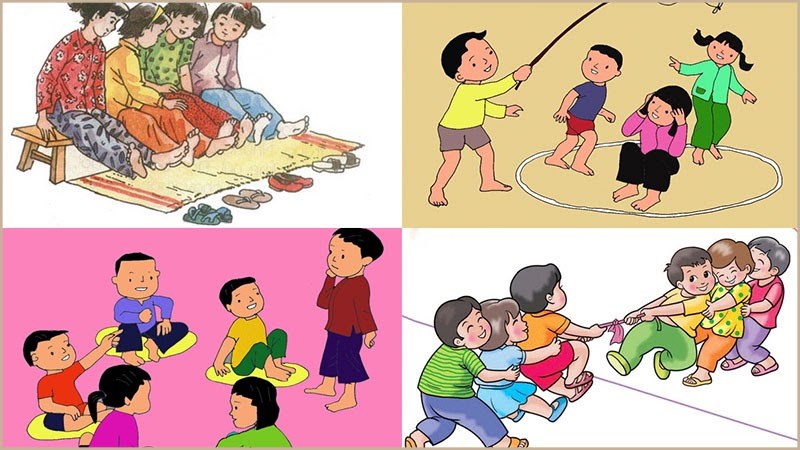 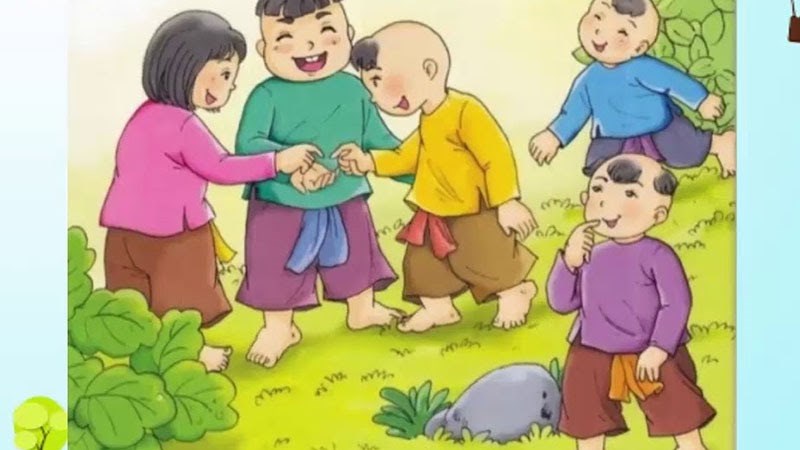 2. HOẠT ĐỘNG 2. HÌNH THÀNH KIẾN THỨC MỚIa. Mục tiêu: Nắm được khái niệm, mục đích, các thao tác chính của việc viết bài văn thuyết minh về quy tắc, luật lệ trong một hoạt động hay trò chơi.b. Nội dung: Học sinh trả lời cá nhân định hướng kiểu bài, mục đích, các thao tác chính của bài thuyết minh về một quy tắc, luật lệ trong một hoạt động hay trò chơi.c. Sản phẩm: Câu trả lời thể hiện sự hiểu biết của học sinh.d. Tổ chức dạy học.3. HOẠT ĐỘNG 3. THỰC HÀNH    a. Mục tiêu: HS thực hành viết đoạn văn, bài văn thuyết minh về quy tắc, luật lệ trong hoạt động hay trò chơi    b. Nội dung: HS thực hiện yêu cầu theo hướng dẫn của giáo viên   c. Sản phẩm: Bài làm hoàn chỉnh của học sinh   d. Nội dung chínhDỰ KIẾN SẢN PHẨM TÌM ÝLẬP DÀN Ý4. HOẠT ĐỘNG 4: VẬN DỤNGa. Mục tiêu: Học sinh biết vận dụng kiến thức vừa học giải quyết bài tập cụ thể.b. Nội dung: GV đưa thêm các bài tập để củng cố, khắc sâu kiến thức bài học c. Sản phẩm: Câu trả lời học sinhd. Tổ chức thực hiệnBước 1: Chuyển giao nhiệm vụ:  Viết bài giới thiệu một hoạt động ca nhạc truyền thống của quê hương em hoặc các vùng miền khác có hình thức tương tự như hoạt động ca HuếBước 2: Thực hiện nhiệm vụGV: Hướng dẫn HS xác nhiệm vụ.HS: Đọc, xác định yêu cầu của bài tập và thực hiện viết bài ở nhàBước 3: Báo cáo, thảo luận- Nộp sản phẩm về GV sau 1 tuần Bước 4: Kết luận, nhận định- Nhận xét ý thức làm bài của HS (HS nộp bài không đúng quy định (nếu có).*Giao bài,hướng dẫn học bài,làm bài và chuẩn bị bài tiếp theo.+Về nhà  hoàn thành các bài tập.+Nắm được nội dung bài dạy.- Chuẩn bị bài:+ Soạn bài Nói và nghe: Giới thiệu quy tắc, luật lệ của một hoạt động hay trò chơi theo hệ thống câu hỏi trong sách giáo khoa /114-118.******************************************************I. MỤC TIÊU1. Về kiến thức: - Thuyết minh về hoạt động hay trò chơi. Giải thích quy tắc, luật lệ của một hoạt động hay trò chơi mà các thành viên tham gia cần tuân thủ.- HS có kiến thức về hoạt động hay trò chơi gắn với cuộc sống thực tiễn.2. Về năng lực: - Biết tìm hiểu, nắm chắc các quy tắc, luật lệ và giới thiệu những quy tắc, luật lệ của hoạt động hay trò chơi đó.- Lập dàn ý cho bài nói của mình.- Nói được về một hoạt động hay trò chơi theo dàn ý với ngữ điệu phù hợp và các biểu hiện của yếu tố phi ngôn ngữ như nét mặt, cử chỉ,...- Bảo đảm thời gian trình bày và biết cách lắng nghe ý kiến của người khác, phản hồi tích cực và xây dựng.3. Về phẩm chất: - Yêu quý, trân trọng cảnh vật, con người  và các truyền thống văn hóa dân tộc.- Quan tâm đến các hoạt động, trò chơi, nét sinh hoạt văn hóa nổi bật của địa phương, đất nước hoặc trên thế giới.- Chủ động, sáng tạo tìm kiếm, lựa chọn thông tin phục vụ cho học tập và giao tiếp hàng ngày.II. THIẾT BỊ DẠY HỌC VÀ HỌC LIỆU1.Thiết bị: Máy chiếu, ti vi.2.Học liệu: Tư liệu về văn thuyết minh, giới thiệu quy tắc, luật lệ của một hoạt động hay trò chơi.III. TIẾN TRÌNH DẠY HỌC1.HOẠT ĐỘNG 1.MỞ ĐẦUa. Mục tiêu: HS kết nối kiến thức của cuộc sống vào bài họcb. Nội dung: GV yêu cầu HS quan sát video giới thiệu về một trò chơi dân gian và giao nhiệm vụ cho HS.c. Sản phẩm: 	- HS xác định được nội dung của tiết học là giải thích về quy tắc, luật lệ của một hoạt động, trò chơi.d. Tổ chức thực hiện: 2. HOẠT ĐỘNG 2. HÌNH THÀNH KIẾN THỨC MỚIa. Mục tiêu:  HS hiểu được thế nào là trình bày ý kiến về một vấn đề trong đời sống, những nhiệm vụ cần thực hiện khi  trình bày ý kiến  về một vấn đề hiện nhiệm vụ khi b. Nội dung: HS trả lời câu hỏi và nhận xét, bổ sung câu trả lời của bạn.c. Sản phẩm: Câu trả lời của học sinhd. Tổ chức thực hiện:HOẠT ĐỘNG 3: THỰC HÀNH a. Mục tiêu: - Học sinh tiếp tục phát huy khả năng nói trước tập thể- Giúp HS nói có đúng nội dung giao tiếp và biết một số kĩ năng nói trước đám đông.b. Nội dung: GV yêu cầu: HS nói theo dàn ý có sẵn được chuẩn bị và nhận xét hoạt động nói của bạn.c. Sản phẩm:- Sản phẩm nói của học sinh.d. Tổ chức thực hiện: Giáo viên cho HS thực hành nói và nghe theo yêu cầu của đề bài SGK3. HOẠT ĐỘNG 3: VẬN DỤNG                                  GV:  HƯỚNG DẪN HS TỰ ĐÁNH GIÁĐọc văn bản: Trò chơi dân gian của người Khmer Nam BộCâu 10: Tìm trong phần mở đầu văn bản, viết ra một câu người viết ca ngợi văn hóa truyền thống của người Khmer Nam Bộ Trả lời: “Cũng như các dân tộc khác, người khmer có một nền văn hóa đậm đà bản sắc, phong phú và đa dạng.”Ngày soạnDạyNgày18,19/12/2023 8/12/2023    DạyTiết 5/2 8/12/2023    DạyLớp7DBÀI 5:  VĂN BẢN THÔNG TINTiết 61,62THỰC HÀNH TIẾNG VIỆT                                                                 (Mở rộng trạng ngữ)Lời bài hátTrạng ngữ- kiểu trạng ngữ(a)      Trên cành cao, chim hót      Mời em chơi giữa vườn xuân.     Bao bạn thân lấp ló.    Gọi em tung tăng sân nhà.                     (Không dám đâu, Nguyễn Văn Hiên)  (b)    Ôi hàng cây xanh thắm dưới mái trường mến yêu.   Có loài chim đang hót âm thầm tựa như nói.  Vì hạnh phúc tuổi thơ và cho đời thêm sức sống.  Thầy dìu dắt chúng em với tấm lòng thiết tha.               (Mái trường mến yêu, Lương Thanh Hằng)(c)      Kìa chú là chú ếch con có hai là hai mắt tròn. Chú ngồi học bài một mình bên  hố bom kề vườn xoan. Bao nhiêu cô cá trê non, cùng bao nhiêu chú cá rô ron. Tung tăng chiếc vây son nhìn theo tiếng ếch vang giòn!                                     (Chú ếch con, Phan Nhân)(d)       Em đi giữa biển vàng. Nghe mênh mang trên đồng lúa hát hương lúa chín thoang thoảng bay làm lung lay hàng cột điện làm xao động cả rặng cây.                       (Em đi giữa biển vàng, Bùi Đình Thảo)(e) 
   Trên trời cao có muôn ngàn ánh sao   Dưới đồng xanh có muôn nghìn cây lúa   Con chim rừng, có muôn ngàn tiếng ca.   Cây trong vườn có muôn ngàn lá hoa.                 (Chỉ có một mà thôi, Trương Quang Lục)Ví dụVí dụKiểu trạng ngữ1Trên cành cao, chim hót Mời em chơi giữa vườn xuân. Bao bạn thân lấp lóGọi em tung tăng sân nhà.  (Không dám đâu, Nguyễn Văn Hiên) Trạng ngữ chỉ địa điểm, nơi chốn:+ trên cành cao+ giữa vườn xuân+ sân nhà2(2) Ôi hàng cây xanh thắm dưới mái trường mến yêu.Có loài chim đang hót âm thầm tựa như nói.Vì hạnh phúc tuổi thơ và cho đời thêm sức sống.Thầy dìu dắt chúng em với tấm lòng thiết tha.    (Mái trường mến yêu, Lương Thanh Hằng)+ Trạng ngữ chỉ nơi chốn: Dưới mái trường mến yêu.+ Trạng ngữ chỉ mục đich: Vì hạnh phúc tuổi thơ và cho đời thêm sức sống.3Kìa chú là chú ếch con có hai là hai mắt tròn. Chú ngồi học bài một mình bên hố bom kề vườn xoan. Bao nhiêu cô cá trê non, cùng bao nhiêu chú cá rô non. Tung răng chiếc vây son nhìn theo tiếng ếch vang giòn!                        (Chú ếch con, Phan Nhân) + Trạng ngữ chỉ địa điểm “Hố bom kề vườn xoan”4(4) Em đi giữa biển vàng. Nghe mênh mang trên đồng lúa hát hương lúa chín thoang thoảng bay làm lung lay hàng cột điện làm xao động cả rặng cây.       (Em đi giữa biển vàng, Bùi Đình Thảo)TN chỉ địa điểm, nơi chốn: Giữa biển vàng, trên đồng lúa chín.5 Trên trời cao có muôn ngàn ánh sao Dưới đồng xanh có muôn nghìn cây lúa Con chim rừng, có muôn ngàn tiếng ca. Cây trong vườn có muôn ngàn lá hoa.     (Chỉ có một mà thôi, Trương Quang Lục)TN chỉ địa điểm, nơi chốn: Trên trời caoDưới đồng xanhTrong vườnCÁCH THỨC TỔ CHỨCHOẠT ĐỘNGBước 1: Chuyển giao nhiệm vụ học tập GV yêu cầu học sinh trả lời cá nhân câu hỏi:(1) Nêu các cách thực hiện mở rộng trạng ngữ. Cho ví dụ minh họa.(2) Vẽ sơ đồ tư duy thể hiện cách mở rộng trạng ngữ.Bước 2: Thực hiện nhiệm vụ học tậpHS tiếp nhận nhiệm vụ và trả lời cá nhânBước 3: Báo cáo, thảo luậnHS trả lời, bổ sung ý kiến cho bạnGV góp ý, bổ sungBước 4: Kết luận, nhận định- HS đánh giá phần trả lời của bạn.- GV kết luận trên máy sơ đồ về cách mở rộng trạng ngữ.I. Kiến thức ngữ văn Cách mở rộng trạng ngữ.- Dùng từ hoặc cụm từ chính phụ( cụm dạnh từ, cụm động từ, cụm tính từ) bổ sung cho từ làm trạng ngữ. Ví dụ:  + Hồi ấy, rừng này còn nhiều hổ lắm.(Đoàn Giỏi) + Trong chuyến đi về Hà Tĩnh, quan Phó bảng Sắc lưu lại huyện Đức Thọ một thời gian (Sơn Tùng)- Dùng cụm chủ vị bổ sung cho từ làm trạng ngữ hoặc trực tiếp cấu tạo trạng ngữ:Ví dụ:Khi tôi cầm lọ muối lên thì thấy chú đã ngồi xổm xuống cạnh bếp (Đoàn Giỏi)BÀI 1/108 (HS thực hiện cá nhân)Bước 1: Chuyển giao nhiệm vụ học tập:- GV: Chiếu bài tập 1:Bài 1: Tìm trạng ngữ là cụm danh từ trong những câu dưới đây. Xác định danh từ trung tâm và các thành tố phụ trong mỗi cụm danh từ đó.- Giáo viên nhắc lại cho học sinh kiến thức về cụm danh từ (cụm từ do danh từ và các từ ngữ phụ thuộc tạo thành, phần trung tâm là danh từ, phần phụ trước thường chỉ lượng, phần phụ sau thường bổ sung về đặc điểm, vị trí...) Bước 2: Thực hiện nhiệm vụ- HS làm cá nhân vào phiếu bài tập Bước 3: Báo cáo, thảo luận- HS trình bày kết quả bài tập.- HS khác lắng nghe, bổ sung cho bạn.Bước 4: Kết luận, nhận định- GV nhận xét thái độ học tập và kết quả thực hiện nhiệm vụ của của HS.- GV đánh giá, chốt kiến thức- HS tự đối chiếu bài làm.CâuTrạng ngữTrạng ngữTrạng ngữCâuCụm danh từ DTTT Thành tố phụ là cụm C -Vangày công chúa bị mất tíchngày  công chúa // bị mất tích              C                  VbKhi tiếng trống chầu vang lênKhitiếng trống chầu// vang lên              C                  VCâu Trạng ngữ là cụm chủ vị Kết từ nối trạng ngữ với vị ngữabcCâu Trạng ngữ là cụm chủ vị Kết từ nối trạng ngữ với vị ngữaTrũi được vô sựvì (chỉ nguyên nhân)b tàu đang đỗ ở chỗ nước trong vì (chỉ nguyên nhân)c cụ cầm chầu phân xử theo đúng luật lệ của vật dân tộc được nối  đểBước 1: Chuyển giao nhiệm vụ học tập: GV chiếu bài tập và yêu cầu HS đọc, xác định đề Viết một đoạn văn (khoảng 5 -7 dòng) phát biểu cảm nghĩ của em sau khi học văn bản “Ca Huế”, trong đó có sử dụng ít nhất một trạng ngữ là cụm chủ vị. Xác định vị ngữ là cụm chủ vị trong đoạn văn đó.Bước 2: Thực hiện nhiệm vụ HS  thực hành viết vào vở bài tập.+ Suy nghĩ cá nhân và viết ra giấy kết quả.- GV hướng dẫn HS bám sát yêu cầu của đề bài, hướng dẫn HS hoàn thành nhiệm vụ.Bước 3: Báo cáo, thảo luậnGV: Yêu cầu HS lên trình bày và hướng dẫn HS cách trình bày (nếu cần).HS: Trình bày kết quả, HS khác lắng nghe góp ýBước 4: Kết luận, nhận định- Nhận xét thái độ học tập và kết quả làm việc của HS.- GV cho HS tự đánh giá bài làm theo tiêu chí- Chiếu trên máy  cho HS tham khảo một số đoạn vănNgày soạnDạyNgày19/20/20238/12/2023DạyTiết (TKB)5/18/12/2023DạyLớp7DBÀI 5:  VĂN BẢN THÔNG TINTiết 63, 64THỰC HÀNH ĐỌC, HIỂU   NHỮNG NÉT ĐẶC SẮC TRÊN “ ĐẤT VẬT” BẮC GIANG     Theo Phí Trường Giang (dulichbacgiang.gov.vn) Hoạt động của thày và tròNội dung cần đạtBước 1: Chuyển giao nhiệm vụ- GV chiếu vi deo về đấu vật - Nêu yêu cầu: Quan sát video kết hợp nội dung đã chuẩn bị hãy chia sẻ những điều em đã tìm hiểu được về hoạt động đấu vật của dân tộc (Thời gian, đối tượng tham gia, ý nghĩa)Bước 2: Thực hiện nhiệm vụ:- HS quan sát vi deo, trả lời câu hỏiBước 3: Báo cáo, thảo luận:HS lần lượt trả lời các câu hỏiBước 4: Kết luận, nhận định.- Nhận xét câu trả lời của HS, đánh giá quá trình làm việc của các nhóm.- GV cho HS tìm hiểu thêm về hoạt động đấu vật của DT:  Vật là một bộ môn thể thao rất được ưa chuộng trong giới nông dân Việt Nam thời xưa. Những ngày đầu của mùa Xuân thuở thanh bình hay những buổi hội hè đình đám nơi thôn dã, dân làng thường tổ chức những cuộc vui như hát quan họ, thi nấu cơm, chọi trâu, đá gà, đánh đu, kéo co, bắn nỏ, đánh gậy trung bình tiên, đấu vật, v.v... Nhất là đấu vật, mở hội ngày xuân mà không có thi vật thì thật là thiếu thú vị của những ngày Tết.   Trống vật nổi lên là có sức thu hút mọi người, già, trẻ, gái, trai, đủ mọi tầng lớp nô nức đến bao quanh đấu trường; người ta bình luận say sưa, chê khen rành rọt từng thế, từng miếng vật, từng keo vật từng tác phong của mỗi đô. Bộ môn vật, ngoài tính cách giải trí vui chơi, còn là một môn thể thao hữu ích, giúp thanh niên trong làng thêm cường tráng, thêm nghị lực, lòng dũng cảm, để giữ làng, giữ lúa và giữ nước. Đấu vật đã trở thành một tục lệ, một truyền thống tốt đẹp của dân tộc Việt Nam.   Quanh năm, cứ xong việc đồng áng, được lúc nào rảnh rỗi, trai tráng trong làng thường rủ nhau tập dượt võ thuật hay vật, họ chỉ bào lẫn nhau, ai có miếng võ nào hay, ngón vật nào độc đáo thì lại truyền dậy cho anh em cùng tập. Những ngày giáp Tết Nguyên Đán, nếu trong làng có ông thày võ, họ đến tụ tập tại nhà ông thày để luyện tập thêm; làng nào không có thì cử người đi đón thày ở lò võ, lò vật các làng lân cận về để dạy.   Đấu vật ngày xưa như một thói quen của người dân mỗi mùa Tết đến xuân về, người ta xem nó như một điểm hò hẹn, một trò chơi để vui vẻ trong những ngày rảnh. Hoạt động của thầy- tròNội dung cần đạtBước 1: Chuyển giao nhiệm vụ học tập- Hướng dẫn cách đọc và yêu cầu HS đọc.Bước 2: Thực hiện nhiệm vụ học tập:-HS luyện đọc.Bước 3:  Báo cáo, thảo luận.-HS đọc văn bản- HS nhận xét.Bước 4: Kết luận, nhận định- GV nhận xét , đánh giá, sửa lỗi sai cho HS.- GV chuyển mục tiếp: tìm hiểu chung về tác giả, tác phẩm.I.ĐỌC-TÌM HIỂU CHUNG1.ĐọcBước 1: Chuyển giao nhiệm vụ học tập.GV chiếu phiếu HT1: Yêu cầu HS hoàn thiện cá nhân nội dung tìm hiểu chung văn bản.PHIẾU HỌC TẬP 1.Bước 2: Thực hiện nhiệm vụ: HS xem lại thống nhất kết quả thực hành đọc hiểu chung văn bảnBước 3: Báo cáo, thảo luận:- GV yêu cầu HS trình bày - GV gọi HS nhận xét, bổ sung cho câu trả lời của bạn.Bước 4: Kết luận, nhận định- GV nhận xét đánh giá kết quả hoạt động của HS.- GV kết luận.2. Tìm hiểu chung- Xuẩt xứ văn : Trích dulichbacgiang.gov.vn- Thể loại: Văn bản thông tin- Kiểu văn bản: Văn bản thông tin giới thiệu quy tắc luật lệ của một hoạt động hay trò chơi.- Phương thức biểu đạt: Thuyết minh- Nội dung: Văn bản trình bày ý nghĩa và các khâu quan trọng của hội vật ở Bắc Giang từ khâu chuẩn bị, nghi lễ bái tổ, những động tác xe đài cho đến khi vào trận.- Bố cục: 2 phần+ Phần 1: Từ đầu.... “thế gian này”: Giới thiệu chung về sới vật+ Phần 2: Phần còn lại: Các hoạt động của hội vật.TTCâu hỏiTrả lờiCâu 1Văn bản này giới thiệu về hoạt động hay trò chơi?Câu 2Văn bản được minh họa những hình ảnh nào? Theo em, tại sao người biên soạn sách lại lựa chọn những hình ảnh đó trong văn bản này?Câu 3 Cách trình bày có tác dụng gì trong việc thể hiện nội dung của văn bản?Bước 1: Chuyển giao nhiệm vụ: GV chiếu Phiếu HT 2Yêu cầu HS thống nhất và chia sẻ cặp đôi nội dung các câu hỏi của phiếu học tập.Bước 2: Thực hiện nhiệm vụ: - HS thảo luận cặp đôi thống nhất ý kiến.- Đại diện các cặp đôi lên trình bày theo hình thức “ Cặp đôi chia sẻ”.- Các cặp đôi khác lắng nghe, bổ sung.Bước 4: Kết luận, nhận định- GV và HS đánh giá nội dung và cách chia sẻ của các cặp đôiII. ĐỌC, HIỂU VĂN BẢN1. Nhan đề - hình thức văn bản:- Nhan đề: ngắn gọn, súc tích, tập trung vào nội dung chính của văn bản: lễ hội đấu vật ở Bắc Giang với những nét đặc sắc riêng có.- Tác giả đã đặt nhan đề ngắn gọn nhưng rất đầy đủ, rõ ràng, dễ hiểu,tập trung được các ý chính của văn bản.- Văn bản được minh họa bởi 2 hình ảnh:+ Hình ảnh thứ nhất là tranh dân gian Đông Hồ về đấu vật, chứng tỏ hình thức thể thao này đã có từ lâu đời trên đất nước ta. Hình ảnh đó đã củng cố thêm nét đẹp truyền thống vốn có của dân tộc.+ Hình ảnh thứ hai là tranh vẽ mô phỏng hội đấu vật ở Bắc Giang giúp HS hình dung được phần nào nét đẹp trong keo vật thờ ở lễ hội.- Cách lựa chọn hình ảnh rất phù hợp, khéo léo đã góp phần mang hình ảnh lễ hội đến gần hơn tới HS, khi kết hợp với nội dung bài sẽ giúp bạn đọc hiểu rõ hơn về lễ hội đặc sắc ở Bắc Giang.Bước 1: Chuyển giao nhiệm vụ: GV yêu cầu HS trình bày phần tìm hiểu hội vật bằng kĩ thuật “Hỏi chuyên gia”:- Cách tổ chức: + Thành lập nhóm chuyên gia: Mỗi nhóm 3- 5 học sinh đọc SGK/110 và thảo luận thống nhất kết quả đọc tìm hiểu chung về sới vật Bắc Giang trên cơ sở trả lời các câu hỏi: (1) Sới vật là gì? Cho biết ý nghĩa của sới vật hình tròn đặt trước sân đình hình vuông là gì?(2) Theo văn bản để tổ chức một hội vật, cần chuẩn bị tiến hành những nghi lễ, nghi thức nào? Chia sẻ hiểu biết về từng nghi lễ, nghi thức trong hội vật?+ HS dưới lớp đưa ra câu hỏi và các nhóm chuyên gia sẽ tư vấn trả lời cho học sinh + Học sinh dẫn chương trình có nhiệm vụ điều hành người hỏi và mời chuyên gia trả lời-  Học sinh dưới lớp lần lượt nêu các câu hỏi của mình Bước 2: Thực hiện nhiệm vụ+ Nhóm chuyên gia sau khi thảo luận nhóm xong sẽ lên sân khấu.+ Người dẫn chương trình sẽ điều hành các bạn HS dưới lớp lần lượt nêu câu hỏi của nhóm chuyên gia.+ Thư kí ghi lại phần trả lời của nhóm chuyên giaBước 3: Báo cáo, thảo luận- HS hỏi các câu hỏi liên quan đến sới vật Bắc Giang và nhóm chuyên gia trả lời.- Các nhóm khác sẽ góp ý, bổ sung+ Nhóm chuyên gia 1: Lí giải câu hỏi+ Nhóm chuyên gia 2: Giới thiệu câu hỏi 2 về nghi thức giới thiệu đô vật, bái tổ.+ Nhóm 3: Lí giải về nghi thức xe đài+ Nhóm chuyên gia 4: Lí giải về nghi thức tiến hành keo vật thờ.Bước 4: Kết luận, nhận định.-HS và GV đánh giá phần thực hiện nhiệm vụ của nhóm chuyên gia- GV chiếu trên máy kết luận các thông tin về hội vật để HS tự bổ sung vào phiếu cá nhân và khắc sâu khẳng định:+ Keo vật thờ chính thức diễn ra, hai độ vật trình diễn các miếng đánh một cách chậm rãi, nhịp nhàng và đẹp mắt(miếng bốc, miếng gồng, miếng mói, miếng sườn…) Kết thúc keo vật, cả hai cùng thua. + Ý nghĩa của hội vật:Mong mưa thuận, gió hòa, mùa màng tươi tốt, bội thu.Tôn vinh tinh thần thượng võ của dân tộc.Thể hiện cái hay, cái đẹp độc đáo của đấu vật dân tộc.2. Giới thiệu chung về sới vật Bắc Giang2.1. Sới vật:+ Hình dáng: hình tròn+ Ý nghĩa: đại diện cho trời tròn, mang tính dương, cân đối với sân đình hình vuông đại diện cho đất, mang tính âm.+Ý nghĩa của hội vật:+ Mong mưa thuận, gió hòa, mùa màng tươi tốt, bội thu.+ Tôn vinh tinh thần thượng võ của dân tộc.+ Thể hiện cái hay, cái đẹp độc đáo của đấu vật dân tộc.2.2. Tìm hiểu hội vậta. Địa điểm diễn ra hội vật: Sới vật+ “Sới vật” là sàn đấu hình tròn đặt trước sân đình, được dùng làm nơi diễn ra các keo vật.+ Ý nghĩa của sới vật hình tròn đặt trước sân đình hình vuông là: thể hiện quan niệm của dân gian vuông biểu hiện cho đất, tròn biểu hiện cho trời (trời tròn, đất vuông). Mặt khác, tròn là Mặt Trời, các đô vật thường là nam, biểu hiện cho tính dương. Thông qua đấu vật người ta mong dương vượng để có “mưa thuận gió hòa, mùa màng tươi tốt, bội thu”.b. Chuẩn bị - Chọn hai đô thực hiện keo vật thờ- Tiêu chí lựa chọn đô vật thực hiện keo vật thờ:+ Phải là đô có tiếng trong vùng, được đông đảo công chúng ghi nhận về tài năng.+ Phải có đức độ, có bề dày thời gian cống hiến công lao cho phong trào vật trong vùng.-> Cách lựa chọn đô vật: cẩn thận, đảm bảo tiêu chí cả tài và đức. Trong đó, tập trung vào đức độ của cả 2 đô, qua đó thấy được quan điểm của người xưa: lấy đức làm trọng của người xưa.c. Nghi lễ, nghi thức trong hội vật* Báo danh: Giới thiệu một cách trang trọng về hai đô vật (Tên tuổi, địa chỉ, thành tích đã đạt được, sở trường thi đấu)* Nghi lễ bái tổ: + Trống chầu vang lên lần một: hai đô vật vào tư thế “chân quỳ vai sánh”, “hai tay chắp sườn” nghênh diện. + Trống chầu vang lên lần hai: hai đô vật vươn thẳng, hai tay vẫn chắp sườn nghênh diện. + Trống chầu điểm lần thứ 3: họ chắp tay đồng thời khom lưng “bái tổ” theo thế ba bước tiến lên, ba bước lùi xuống. Nhằm thông báo với các bậc thần về việc làng mở hội vật, truyền ý nguyện của muôn dân trong làng: cầu cho mưa thuận, gió hòa, mùa màng tươi tốt, trái cây bội thu, dân sinh cường tráng. => Hội vật mở ra với nhiều ý nghĩa gắn liền với nghề nông và những người nông dân cường tráng.- Nghi thức xe đài.+ Trống chầu vang lên lần ba, hai đô vật thực hiện nghi thức xe đài với động tác đặc trưng của vùng miền. Ở Bắc Giang đó là những thế “đại bàng tung cánh, sư tử vờn cầu”, hay “hiền hòa uốn lượn như dòng sông cầu nước chảy lơ thơ”, dòng sông Thương “nước chảy đổi dòng”Tiến hành keo vật thờ.Bước 1: Chuyển giao nhiệm vụ:  (1) Nêu những biện pháp nghệ thuật được sử dụng trong văn bản?(2) Nội dung chính của văn bản?Bước 2: Thực hiện nhiệm vụHS làm việc cá nhân để hoàn thành nhiệm vụ.GV hướng theo dõi, quan sát HS thực hiện, hỗ trợ (nếu HS gặp khó khăn).Bước 3: Báo cáo, thảo luận: HS báo cáo kết quả, HS khác theo dõi, nhận xét và bổ sung (nếu cần).Bước 4: Kết luận, nhận định.- GV nhận xét thái độ và kết quả làm việc của từng nhóm.III. TỔNG KẾT1. Nghệ thuật:- Ngôn từ phong phú- Lối viết hấp dẫn, thú vị- Kết hợp hài hòa, khéo léo giữa nội dung và hình ảnh, giúp bạn đọc hiểu rõ hơn về hội vật ở Bắc Giang.2. Nội dung:Văn bản mang đến cho độc giả hiểu biết về một nét đẹp truyền thống của hội vật Bắc Giang, qua đó khơi dậy lòng yêu nước, tự hào với bản sắc văn hóa lâu đời.Ngày soạnDạyNgày25/12/20238/12/2023DạyTiết (TKB)4/58/12/2023DạyLớp7DBÀI 5:  VĂN BẢN THÔNG TINTiết 65-66VIẾT    VIẾT BÀI VĂN THUYẾT MINH VỀ QUY TẮC, LUẬT LỆ TRONG MỘT HOẠT ĐỘNG HAY TRÒ CHƠIPHIẾU TÌM ÝPHIẾU TÌM Ý- Đó là hoạt động hay trò chơi gì? Diễn ra ở đâu?- Mục đích của hoạt động hay trò chơi ấy là gì? Đối tượng tham gia là ai?- Trình tự tiến hành hoạt động hay trò chơi ấy như thế nào?- Có những quy định gì về hoạt động hay trò chơi ấy?- Giá trị và ý nghĩa của hoạt động hay trò chơi ấy là gì?PHIẾU LẬP DÀN ÝPHIẾU LẬP DÀN ÝPHIẾU LẬP DÀN ÝMở bài Giới thiệu hoạt động hay trò chơiThân bài Giới thiệu chi tiết các quy tắc, luật lệ của hoạt động hay trò chơi theo một trật tự nhất địnhKết bàiNêu giá trị và ý nghĩa của hoạt động hay trò chơiHoạt động của thày- tròNội dung cần đạtBước 1: Chuyển giao nhiệm vụ học tập.GV yêu cầu HS tham gia trò chơi “Ai nhanh hơn” trả lời câu hỏi “Kể tên các trò chơi dân gian mà em biết”.Luật chơi:  Hai sinh cùng lên bảng ghi nhanh những trò chơi dân gian trong vòng 2 phút. Dưới lớp liệt kê vào phiếu học tập cá nhân.Bước 2: Thực hiện nhiệm vụ học tập : HS thực hiện nhiệm vụBước 3: Báo cáo, thảo luận: GV gọi một số HS trả lờiHS khác nhận xét, bổ sung.Sản phẩm dự kiến:1. Đua thuyền            5. Chi chi chành chành2. Kéo co                   6. Mèo đuổi chuột3. Đập niêu đất         7. Rồng rắn lên mây4. Đánh đu                8. Ô ăn quanBước 4: Kết luận, nhận định.GV nhận xét, chuẩn hóa kiến thức, cho điểm học sinh.Giáo viên giới thiệu dẫn dắt vào bài: Tuổi thơ mỗi người đều gắn với những trò chơi dân gian, mỗi vùng quê có những trò chơi mang nét văn hóa riêng, với những nét riêng về luật lệ. Mỗi chúng ta phải có trách nhiệm giữ gìn, những trò chơi dân gian mang đậm nét văn hóa của người việt. Bài học hôm nay giúp chúng ta biết viết bài văn thuyết minh về quy tắc, luật lệ trong một hoạt động hay trò chơi để có  thể giới thiệu với bạn bè gần xa...Hoạt động của thày- tròNội dung cần đạtBước 1: Chuyển giao nhiệm vụ học tập.- GV chiếu câu hỏi và yêu cầu HS trả lời cá nhân trên cơ sở nội dung đã chuẩn bị:(1) Thế nào là viết bài văn thuyết minh về quy tắc, luật lệ trong một hoạt động hay trò chơi?(2) Mục đích của việc viết bài văn thuyết minh về quy tắc, luật lệ trong một hoạt động hay trò chơi.(3) Kể tên  các thao tác cần để thực hiện viết bài văn thuyết minh về quy tắc, luật lệ trong một hoạt động hay trò chơi.Bước 2: Thực hiện nhiệm vụ học tập.HS: chia sẻ theo hiểu biết của bản thân.GV: quan sát, hỗ trợ gợi ý hoặc khích lệ HS mạnh dạn chia sẻ cảm xúc Bước 3: Báo cáo, thảo luận- GV chỉ định 3- 5 học sinh chia sẻ- HS trình bày.- HS bày tỏ suy nghĩ về phần chia sẻ của các bạn.Bước 4: Kết luận, nhận định.- GV nhận xét phần chia sẻ của HS.I. Định hướnga. Khái niệm- Viết bài văn thuyết minh về quy tắc, luật lệ trong một hoạt động hay trò chơi là giới thiệu những quy định mà các thành viên tham gia hoạt động hay trò chơi ấy cần tôn trọng và tuân thủ.b. Mục đích- Cung cấp thông tin về quy tắc hoặc luật lệ của trò chơi hay hoạt động.c. Các thao tác chính- Xác định đối tượng: Xác định hoạt động hay trò chơi cần thuyết minh.- Tìm  kiếm thông tin: Tìm kiếm thông tin về hoạt động hay trò chơi đó ở các nguồn khác nhau; chọn lọc thông tin quan trọng, tập trung vào các thông tin liên quan đến các quy tắc, luật lệ của hoạt động hay trò chơi đã xác định- Xác định bố cục bài văn: lựa chọn trật tự sắp xếp các thông tin chính, chú ý làm nổi bật các thông tin về quy tắc, luật lệ của hoạt động hay trò chơi. - Xác định hình thức trình bày: chữ viết kèm theo hình vẽ hoặc tranh, ảnh để giới thiệu, minh họa về quy tắc, luật lệ của hoạt động hay trò chơi- Có thể trình bày bài văn bằng cách viết tay hoặc thiết kế trên máy vi tính.Hoạt động của thày- tròNội dung cần đạtBước 1: Chuyển giao nhiệm vụ học tập.GV chiếu đề bài, HS đọc để và thực hiện theo cặp đôi các nhiệm vụ học tập:(1) Để thực hiện nhiệm vụ học tập theo yêu cầu của đề bài em cần chuẩn bị những gì?(2) Nêu cách tìm ý và  kết quả thực hiện tìm ý?(3) Nêu cách sắp xếp dàn ý cho bài viết? Và thực hiện xây dựng dàn ý.Bước 2: Thực hiện nhiệm vụ học tập.HS suy nghĩ trả lời câu hỏiBước 3: Báo cáo, thảo luận.Đại diện các cặp đôi nêu các nhiệm vụ cần chuẩn bị, cách tìm ý và lập dàn ý. Các cặp đôi khác theo dõi, nhận xét, bổ sung cho bài của Bước 4: Kết luận, nhận định.- GV đánh giá phần trả lời của HS- Chiếu trên máy:+ Các nhiệm vụ cần chuẩn bị+ Các câu hỏi tìm ý+ Sắp xếp dàn ý theo bố cục ba phầnII. Thực hành Đề bài: Dựa vào các văn bản đã học (“Ca Huế”, “Hội thi thổi cơm”, “Những nét đặc sắc trên “đất vật” Bắc Giang”, hãy viết bài văn thuyết minh về một số quy tắc, luật lệ cho một trong các hoạt động hay trò chơi đã được giới thiệu hoặc các hoạt động hay trò chơi tương tự của địa phương em.a. Chuẩn bị- Xác định hoạt động hay trò chơi được em thuyết minh về quy tắc, luật lệ - Xem lại các văn bản đọc hiểu về các hoạt động hay trò chơi đó- Tìm hiểu thông tin và thu thập tranh, ảnh về hoạt động hay trò chơi mà em định viết bài văn thuyết minhb. Tìm ý và lập dàn ý* Tìm ý: (trả lời các câu hỏi)- Mục đích của hoạt động hay trò chơi ấy là gì? Đối tượng tham gia là ai?- Trình tự tiến hành hoạt động hay trò chơi ấy như thế nào?- Có những quy định gì về hoạt động hay trò chơi ấy?- Giá trị và ý nghĩa của hoạt động hay trò chơi ấy là gì?Bước 1: Chuyển giao nhiệm vụ.GV yêu cầu HS chuẩn bị cá nhân hoàn thiện Phiếu HT 1- trả lời các câu hỏi tìm ýBước 2: Thực hiện nhiệm vụ học tập.HS suy nghĩ trả lời câu hỏiBước 3: Báo cáo, thảo luận- Học sinh đổi chéo phiếu và báo cáo phiếu của bạn.- Giáo viên chiếu đáp án cho học sinh đánh giá bạn và bổ sung vào phiếu học tập.Bước 4: Kết luận, nhận định.- HS đánh giá phần bài làm của bạn- Giáo viên đánh giá ý thức của học sinh và kết quả làm bài* Lập dàn ý:- Mở bài: Giới thiệu hoạt động hay trò chơi- Thân bài: Giới thiệu chi tiết các quy tắc, luật lệ của hoạt động hay trò chơi theo một trật tự nhất định- Kết bài: Nêu giá trị và ý nghĩa của hoạt động hay trò chơi- Xem xét bố cục và nội dung các ý nêu trong đoạn văn, bài văn thuyết minh đã hợp lí và đầy đủ chưa- Rà soát, phát hiện và sửa các lỗi trong trình bày, diễn đạt.Câu hỏiNội  dung trả lời- Đó là hoạt động hay trò chơi gì? Diễn ra ở đâu?- Ca Huế là một hoạt động văn hóa đặc sắc của vùng đất Cố đô Huế- Mục đích của hoạt động hay trò chơi ấy là gì? Đối tượng tham gia là ai?- Mục đích: Cung cấp thông tin về quy tắc, luật lệ của ca Huế- Đối tượng tham gia: người trình diễn và người nghe ca Huế; số lượng người trình diễn cho một buổi ca Huế có khoảng từ 8 đến 10 người gồm ca sĩ, nhạc công- Trình tự tiến hành hoạt động hay trò chơi ấy như thế nào?- Môi trường diễn xướng: thường ở trong một không gian hẹp, số lượng người trình diễn và người nghe hạn chế.- Số lượng người trình diễn cho một buổi ca Huế: có khoảng 8 đến 10 người gồm ca sĩ, nhạc công.- Số lượng nhạc công: có khoảng 5 đến 6 người- Số lượng nhạc cụ: dàn ngũ tuyệt, dàn tứ tuyệt, đầy đủ hơn là dàn lục ngự: tam, tì, nhị, nguyệt, tranh, bầu- Phong cách biểu diễn: Trình diễn ca Huế là một cuộc tao ngộ giữa các tao nhân mặc khách có hiểu biết về văn hóa và âm nhạc. Buổi biểu diễn không bị lệ thuộc vào quy trình cứng nhắc giữa người thưởng thức và người trình diễn mà có sự hiểu biết lẫn nhau giữa chủ và khách, thể hiện bằng hai phong cách: biểu diễn truyền thống, biểu diễn cho du khách - Có những quy định gì về hoạt động hay trò chơi ấy?- Môi trường diễn xướng của ca Huế thường ở trong một không gian hẹp, số lượng người trình diễn và người nghe hạn chế, do tính chất của âm nhạc mang tính tâm tình, tự sự- Ca Huế không trình diễn trước đám đông hoặc hát dưới ánh Mặt Trời- Giá trị và ý nghĩa của hoạt động hay trò chơi ấy là gì?- Ca Huế đã trở thành một “đặc sản” văn hóa nổi tiếng của vùng đất Cố đô, là di sản văn hóa phi vật thể của cả dân tộcCác phẩn Nhiệm vụTrả lờiMở bàiGiới thiệu hoạt động hay trò chơiCa Huế là một hoạt động văn hóa đặc sắc của vùng đất Cố đô Huế. Trong ca Huế, có nhiều quy tắc, luật lệ rất độc đáo.Thân bài Giới thiệu chi tiết các quy tắc, luật lệ của hoạt động hay trò chơi theo một trật tự nhất định+ Số lượng người trình diễn cho một buổi ca Huế: có khoảng 8 đến 10 người gồm ca sĩ, nhạc công. Số lượng nhạc công: có khoảng 5 đến 6 người. Số lượng nhạc cụ: dàn ngũ tuyệt, dàn tứ tuyệt, đầy đủ hơn là dàn lục ngự: tam, tì, nhị, nguyệt, tranh, bầu.+ Phong cách biểu diễn: Trình diễn ca Huế là một cuộc tao ngộ giữa các tao nhân mặc khách có hiểu biết về văn hóa và âm nhạc. Buổi biểu diễn không bị lệ thuộc vào quy trình cứng nhắc giữa người thưởng thức và người trình diễn mà có sự hiểu biết lẫn nhau giữa chủ và khách, thể hiện bằng hai phong cách: biểu diễn truyền thống, biểu diễn cho du khách.Kết bàiNêu giá trị và ý nghĩa của hoạt động hay trò chơiTừ lâu ca Huế đã trở thành một “đặc sản” văn hóa nổi tiếng của vùng đất Cố đô. Không những thế, ca Huế đã trở thành di sản văn hóa phi vật thể của cả dân tộc.Bước 1: Chuyển giao nhiệm vụ học tập.GV yêu cầu  HS thực hành sáng tạo viết một số đoạn văn hoàn chỉnh:Học sinh tổ 1: Thực hiện viết một đoạn văn phần mở bài theo dàn ý đã lập. Học sinh tổ 2: Thực hiện viết một đoạn văn phần kết bài theo dàn ý đã lập. Học sinh tổ 3: Thực hiện viết một đoạn văn về một ý lớn trong phần thân bài mà em thấy tâm đắc theo dàn ý đã lập.Bước 2: Thực hiện nhiệm vụ học tập.- HS các nhóm tổ thực hiện theo nhiệm vụ đã giao.- Ba học sinh thuộc ba tổ thực hiện trên bảngBước 3: Báo cáo, thảo luận.- Học sinh trình bày đoạn văn đã hoàn chỉnh- HS dưới lớp quan sát, lắng nghe, góp ýBước 4: Kết luận, nhận định.GV và HS đánh giá kết quả thực hiện nhiệm vụ của HSGiáo viên cho HS tham khảo một số đoạn văn và chiếu một số đoạn văn của HS dưới lớp viết tốt.c. Viết* Đoạn mở bài        “Đã đôi lần đến với Huế mộng mơ, tôi ôm ấp một tình yêu dịu ngọt”. Câu hát chính là lời mời gọi du khách đến với xứ Huế  mảnh đất cố đô. Đến với Huế- mảnh đất cố đô xưa bạn sẽ được thưởng ca Huế. Đây là loại hình nghệ thuật mang đậm nét hoạt động văn hóa đặc sắc của cố đô với nhiều quy tắc, luật lệ độc đáo.* Đoạn văn thân bài- Đoạn giới thiệu không gian biểu diễn:    Bắt nguồn từ một hình thức diễn xướng sang trọng trong cung đình, ca Huế dần chuyển hóa để gần gũi hơn với đời sống nhân dân. Ca Huế được biểu diễn trong không gian hẹp, không có ánh mặt trời với số lượng người nghe hạn chế. Ban nhạc gồm 8 đến 10 người, trong đó có 5 hoặc 6 nhạc công, chơi một trong các dàn nhạc cụ: tứ tuyệt, ngũ tuyệt hoặc lục ngự. Hai phong cách: biểu diễn truyền thống và biểu diễn cho du khách phù hợp với những đối tượng người nghe khác nhau. Đoạn giới thiệu phong cách biểu diễn:       Trình diễn ca Huế là một cuộc tao ngộ giữa các tao nhân mặc khách có hiểu biết về văn hóa và âm nhạc. Buổi biểu diễn không bị lệ thuộc vào quy trình cứng nhắc giữa người thưởng thức và người trình diễn mà có sự hiểu biết lẫn nhau giữa chủ và khách, thể hiện bằng hai phong cách: biểu diễn truyền thống, biểu diễn cho du khách*Đoạn kết bài:     Mỗi vùng miền trên đất nước Việt Nam đều có những hoạt động biểu diễn văn hóa nghệ thuật với những nét riêng. Với người dân cố đô ca Huế đã trở thành một “đặc sản” văn hóa nổi tiếng, là di sản văn hóa phi vật thể của cả dân tộc. Ca Huế mãi là một hình thức sinh hoạt văn hóa nghệ thuật độc đáo, mang đậm phong cách Huế, để lại trong lòng người ấn tượng khó quên.Bước 1: Chuyển giao nhiệm vụ học tập- Yêu cầu HS đọc, nhận xét, chữa bài theo cặp- HS chữa lại bài sau khi đã đọc lại và nhận phiếu góp ý từ bạn.Bước 2: Thực hiện nhiệm vụ học tập- GV giao nhiệm vụ- HS làm việc theo cặp và làm việc cá nhân- GV thu phiếu của một vài cặp ngẫu nhiên và chữaPHIẾU GÓP Ý, CHỈNH SỬA BÀI VIẾTBước 3: Báo cáo, thảo luận- GV yêu cầu 3- 5 nhóm báo cáo kết quả thảo luận, rút kinh nghiệm của cặp mình với bạn.Bước 4:  Kết luận, nhận định- GV chốt lại những ưu điểm và tồn tại của bài viết.- Chiếu một số bài làm tốt của HS để HS trong lớp tham khảo.d. Kiểm tra và chỉnh  sửa.Ngày soạnDạyNgày26/12/2023 8/ 12/2023DạyTiết (TKB)2 8/ 12/2023DạyLớp7DBÀI 5:  VĂN BẢN THÔNG TINTiết 67NÓI VÀ NGHEGIẢI THÍCH QUY TẮC, LUẬT LỆ CỦA MỘT HOẠT ĐỘNGHAY TRÒ CHƠICÁCH THỨC TỔ CHỨCHOẠT ĐỘNGBước 1: Chuyển giao nhiệm vụ học tập . GV chiếu video và giao nhiệm vụ cho HS.(1) Chia sẻ điều em ấn tượng nhất khi xem đoạn vi deo trên ?Bước 2: Thực hiện nhiệm vụ học tập.- HS quan sát, lắng nghe đoạn video và suy nghĩ cá nhân.Bước 3: Báo cáo, thảo luận.- HS trả lời câu hỏi của GVBước 4: Kết luận, nhận định.- GV nhận xét và kết nối vào bài:- Trong cuộc sống khi giao tiếp với mọi người kĩ năng nói và nghe là vô cùng cần thiết. Nói sao cho hay, cho hấp dẫn và đạt được yêu cầu giao tiếp là điều cần thiết. Bài học hôm nay tiếp tục giúp các em rèn rũa thêm kĩ năng nói và nghe qua thực hiện nhiệm vụ học tập “ Giới thiệu quy tắc, luật lệ của một hoạt động hay trò chơi”.CÁCH THỨC TỔ CHỨCHOẠT ĐỘNGBước 1: Chuyển giao nhiệm vụ học tập.- GV yêu cầu HS chia sẻ cặp đôi kiến thức định hướng về kiểu bài qua trả lời các câu hỏi:(1) Thế nào là giới thiệu quy tắc luật lệ của một hoạt động hay trò chơi? (2) Cho ví dụ về một trò chơi hay hoạt động em yêu thích?(3) Để giới thiệu quy tắc, luật lệ của một hoạt động hay trò chơi,ta cần chú ý những gì?Bước 2: Thực hiện nhiệm vụ học tập.- HS thảo luận thống nhất cặp đôi cách thực hiện chia sẻ cặp đôi trước lớp.- Giáo viên khích lệ các cặp đôi mạnh dạn lên thể hiện trước lớp.Bước 3: Báo cáo, thảo luận.- Đại diện 1-2 cặp đôi lên chia sẻ- Các cặp đôi khác lắng nghe, bổ sung.Bước 4:Kết luận, nhận định.- GV và HS cùng đánh giá phần chia sẻ của các cặp đôi.- GV chiếu trên máy kiến thức định hướng về:+ Khái niệm:+ Những chú ý.1. Định hướnga. Khái niệm.- Giới thiệu quy tắc,luật lệ của một hoạt động hay trò chơi là trình bày cho người nghe những quy định mà các thành viên tham gia hoạt động hay trò chơi ấy cần tôn trọng và chấp hành. Ví dụ: + Quy tắc luật lệ về trò chơi kéo co + Quy tắc luật lệ của trò chơi “ rồng rắn lên mây”, “bịt mắt, bắt dê”, “thả đỉa ba ba...”b. Nhiệm vụ cần chú ý- Lựa chọn một hoạt động hay trò chơi.- Tìm hiểu các quy tắc,luật lệ của một hoạt động hay trò chơi đã chọn.- Lập dàn ý cho bài nói.- Trình bày ý kiến theo dàn ý, chú ý đến điệu bộ, cử chỉ...- Bảo đảm thời gian trình bày, biết lắng nghe ý kiến của người khác.CÁCH THỨC TỔ CHỨCHOẠT ĐỘNGBước 1: Chuyển giao nhiệm vụ - Giáo viên chiếu đề bài- Yêu cầu HS báo cáo cá nhân những việc bản thân đã chuẩn bị(1) Để thực hiện yêu cầu của bài tập em đã chuẩn bị những gì? (2) Nêu nhiệm vụ và kết quả tìm ý, lập dàn ý em đã thực hiện.Bước 2: Thực hiện nhiệm vụ- HS thống nhất nội dung trả lời trên cơ sở bài đã chuẩn bịBước 3: Báo cáo, thảo luận- Đại diện các nhóm báo cáo các nhiệm vụ cần chuẩn bị, kết quả tìm ý, lập dàn ý.Bước 4: Kết luận, nhận định.- Nhận xét HĐ của HS và chuyển dẫn sang mục sau.- Giáo viên chốt kiến thức và lưu ý học sinh+ Cách đặt câu hỏi tìm ý và trả lời câu hỏi+ Yêu cầu lập dàn ý,chuẩn bị bài viết và định hướng cách nói nghe.Sau bước tìm ý lập dàn ý để bài nói đạt kết quả các em cần chú ý:+ Dựa vào dàn ý viết bài hoàn chỉnh+ Định hướng lời chào, cử chỉ điệu bộ, phương tiện hỗ trợ nội dung nói+ Tự đứng trước gương luyện nói chú ý dáng điệu, cử chỉ, giọng  nói, ngữ điệu.+ Kiểm tra, chỉnh sửa nội dung đã chuẩn bịBài tập: Dựa vào văn bản “Những nét đặc sắc trên “ đất vật” Bắc Giang”, giới thiệu một số quy tắc,luật lệ của hoạt động đấu vật ở Bắc Giang hoặc ở địa phương em.a. Chuẩn bị- Xem lại nội dung đọc hiểu văn bản “Những nét đặc sắc trên “đất vật” Bắc Giang” - Tìm hiểu các thông tin liên quan đến quy định của hoạt động đấu vật- Xem lại nội dung yêu cầu thuyết minh về quy tắc, luật lệ trong một trò chơi, hay hoạt động đã nêu ở phần viết.- Chuẩn bị các phương tiện tranh, ảnh và phương tiện trình bày...b. Tìm ý và lập dàn ý - Tìm ý cho bài nói bằng cách đặt và trả lời các câu hỏi * Lập dàn ý cho bài nói bằng cách lựa chọn sắp xếp các ý theo bố cục 3 phần (ví dụ về hoạt động đấu vật ở Bắc Giang)Bước 1: Chuyển giao nhiệm vụ học tậpYêu cầu học sinh làm việc nhóm và cá nhân theo nhóm học tập và trước lớp:Vòng 1: Giáo viên yêu cầu học sinh nói và nghe trong nhóm học tập để thống nhất nội dung nói.Vòng 2: Đại diện các nhóm sẽ thống nhất ý kiến và cử đại diện trình bày trước lớpBước 2: Thực hiện nhiệm vụ học tập Học sinh  tiếp nhận nhiệm vụ, chuẩn bị chu đáo nội dung nói và nghe  và tự tin trình bày trong tổ nhóm và trước lớp theo tiêu chí:Bước 3: Báo cáo, thảo luậnHọc sinh trình bày nội dung nói và nghe trong tổ nhóm học tậpHọc sinh nghe và góp ý cho bạn, có thể hỏi thêm các vấn đề bạn trình bày mà mình còn băn khoănTổ thống nhất nội dung và cách trình bày trong khi nói, ngheGiáo viên quan sát hỗ trợ các nhóm trong quá trình thảo luậnBước 4: Kết luận, nhận địnhHọc sinh đánh giá bài nói, nghe của bạn thân theo tiêu chíc. Nói và ngheGiáo viên và học sinh đánh giá bài nói nghe của học sinh theo thang đoGiáo viên chốt yêu cầu người nói, người nghe d. Kiểm tra và chỉnh sửaBước 1: Chuyển giao nhiệm vụ học tập.- GV trình chiếu phiếu đánh giá HĐ nói theo các tiêu chí. Yêu cầu học sinh thảo luận góp ý theo nhóm phần đại diện các nhóm trả lời theo tiêu chí :CâuLựa chọn đáp ánCâu 1. Văn bản trên giới thiệu trò chơi gì và của dân tộc nào?A. Đánh Khăng của người KinhB. Đánh trỏng của người KhmerC. Đánh kol của người KhmerD. Đánh kol của người ChămC. Đánh kol của người KhmerCâu 2. Theo văn bản, phần lớn người Khmer cư trú và sinh sống ở đâu?A. Nam Trung BộB. Đồng bằng song Cửu LongC. Kon TumD. Đông Nam Bộ B. Đồng bằng sông Cửu LongCâu 3. Các trò chơi dân gian tiêu biểu của người Khmer thường được tổ chức ở đâu?A. Tại các phum, sóc, sân chùa, trường họcB. Chỉ ở sân các trường học phổ thông C. Chỉ tại các sân chùa có diện tích rộngD. Chỉ ở các bãi đất rộng của phum, sócA. Tại các phum, sóc, sân chùa, trường họcCâu 4: Kol là gì?A. Một khúc cây tròn, ngắn, dài, chừng 5-10 cm, bằng ngón tay cáiB. Một khúc cây tròn, ngắn, cứng, dài, chừng 3-5 cm, bằng ngón tay cáiC. Một khúc cây tròn, ngắn, cứng, dài, chừng 5-8 cm, bằng ngón tay cáiD. Một khúc cây tre, dài chừng 5-8 cm, bằng ngón tay cái, có màu xanhC. Một khúc cây tròn, ngắn, cứng,dài, chừng 5- 8 cm, bằng ngón tay cáiCâu 5: Trò chơi đánh kol có quy định gì về số lượng người chơi?A. Bao nhiêu người cũng đượcB. Từ 5-10 người một pheC. Mỗi phe 10 ngườiD. Mỗi phe 5 ngườiB. Từ 5-10 người một pheCâu 6: Phương án nào nêu quy định về kích thước của sân chơi kol?A. Mỗi phe đứng dàn ngang ở vạch cuối sânB. Giữa sân có một gạch ngang chia đôi hai bênC. Một khoảng sân rộng bằng non nửa sân bóng đáD. Giữa lằn gạch có một lỗ trònC. Một khoảng sân rộng bằng non nửa sân bóng đáCâu 7. Câu nào miêu tả động tác bắt đầu cuộc thi chơi kol?A. Nếu đỡ hụt (không bắt được kol) thì người đỡ phải nhặt khúc kol chạy đến vạch cho vào lỗB. Mỗi bên lần lượt cử người cầm khúc gậy gỗ dài chừng 1 mét gõ cho kol bay lên vừa tầm đánh về phía đối phươngC. Người cầm gậy phía bên kia (bắt) chụp được kol thì mang lại lỗ và đánh trả lại phía đối phươngD. Người bị truy đuổi phải truyền khúc kol lại cho phe mình và tìm cách làm sao cho kol vào lỗ là thắng.B. Mỗi bên lần lượt cử người cầm khúc gậy gỗ dài chừng 1 mét gõ cho kol bay lên vừa tầm đánh về phía đối phươngCâu 8. Quy định về phần thưởng cho đội thắng trong trò chơi kol thường là gì?A. Người thua phải cõng người thắngB. Người thua phải quỳ trước người thắng C. Tùy theo giao kết của hai bênD. Người thắng được tiền thưởngA. Người thua phải cõng người thắngCâu 9. Câu nào ở đây có trạng ngữ được mở rộng?A. Người cầm gậy phía bên kia (bắt) chụp được kol thì mang lại lỗ và đánh trả lại phía đối phươngB. Trên một khoảng đất rộng non nửa sân bóng đá, người chơi chia làm hai phe, từ 5-10 người một pheC. Người bị truy đuổi phải truyền khúc kol lại cho phe mình và tìm cách làm sao cho kol vào lỗ là thắng.D. Chơi kol gần giống như trò chơi đánh trỏng (Nam Bộ), đánh Khăng của người Kinh (phía Bắc)B. Trên một khoảng đất rộng non nửa sân bóng đá, người chơi chia làm hai phe, từ 5-10 người một phe